Международное сотрудничество
            Заключенных и планируемых к заключению договорах с иностранными и (или) международными организациями по вопросам образования и науки в МБДОУ «Детский сад № 89» - нет.

        Образовательных программ международной аккредитации - нет.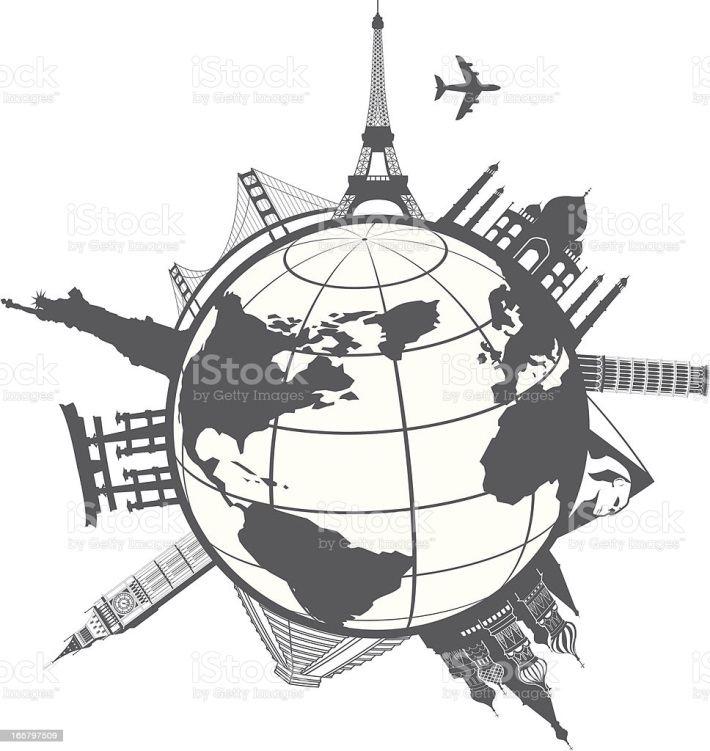 